CALCIO A CINQUESOMMARIOSOMMARIO	1COMUNICAZIONI DELLA F.I.G.C.	1COMUNICAZIONI DELLA L.N.D.	1COMUNICAZIONI DELLA DIVISIONE CALCIO A CINQUE	2COMUNICAZIONI DEL COMITATO REGIONALE MARCHE	2COMUNICAZIONI DELLA F.I.G.C.COMUNICAZIONI DELLA L.N.D.QUESTIONARIO SU TUTELA MEDICACon riferimento a quanto in oggetto, già pubblicato nei CC.UU. n. 73 del 25.10.2023 e n. 91 del 15.11.2023, si comunica che il questionario sarà disponibile fino a tutto il 30 novembre 2023.Si invitano pertanto le Società, che ancora non avessero provveduto, alla compilazione del questionario, che si ricorda garantisce l’anonimato della compilatrice, utilizzando il link:https://forms.office.com/e/QA3LnHGUeNCIRCOLARE N. 26 DEL 20.11.2023Si trasmette, per opportuna conoscenza, la copia della circolare n. 30-2023 elaborata dal Centro Studi Tributari della L.N.D. avente per oggetto:“Norma di proproga al 30 novembre 2023 degli adempimenti contributivi per i contratti di collaborazione coordinata e continuativa di lavoro sportivo – Approvazione in prima lettura del Senato”CIRCOLARE N. 27 DEL 20.11.2023Si trasmette, per opportuna conoscenza, la copia della circolare n. 31-2023 elaborata dal Centro Studi Tributari della L.N.D. avente per oggetto:“Art. 28 D.Lgs n. 36 del 28 febbraio 2021 – Comunicazione di inizio rapporto di lavoro sportivo dilettantistico – Decretoi del Ministro per lo Sport e i Giovani del 27 ottobre, pubblicato il 16 novembre 2023”COMUNICAZIONI DELLA DIVISIONE CALCIO A CINQUECOMUNICAZIONI DEL COMITATO REGIONALE MARCHEPer tutte le comunicazioni con la Segreteria del Calcio a Cinque - richieste di variazione gara comprese - è attiva la casella e-mail c5marche@lnd.it; si raccomandano le Società di utilizzare la casella e-mail comunicata all'atto dell'iscrizione per ogni tipo di comunicazione verso il Comitato Regionale Marche. SPOSTAMENTO GARENon saranno rinviate gare a data da destinarsi. Tutte le variazioni che non rispettano la consecutio temporum data dal calendario ufficiale non saranno prese in considerazione. (es. non può essere accordato lo spostamento della quarta giornata di campionato prima della terza o dopo la quinta).Le variazioni dovranno pervenire alla Segreteria del Calcio a Cinque esclusivamente tramite mail (c5marche@lnd.it) con tutta la documentazione necessaria, compreso l’assenso della squadra avversaria, inderogabilmente  entro le ore 23:59 del martedì antecedente la gara o entro le 72 ore in caso di turno infrasettimanale.Per il cambio del campo di giuoco e la variazione di inizio gara che non supera i 30 minuti non è necessaria la dichiarazione di consenso della squadra avversaria.FINALS CUP 2023/2024Le Società che volessero organizzare le Finals Cup di Calcio a Cinque  dal 4 al 7 gennaio 2023 sono pregate di presentare la propria candidatura a mezzo e-mail (c5marche@lnd.it) entro e non oltre Venerdì 24 novembre p.v.GIORNATA INTERNAZIONALE CONTRO LA VIOLENZA SULLE DONNESi informa che la Lega Nazionale Dilettanti ha aderito alla Giornata internazionale contro la violenza sulle donne che ricorrerà il 25 novembre 2023.A tale riguardo si invitano le Società a svolgere idonea attività divulgativa e a voler trasmettere con l’ausilio di uno speaker e/o di un impianto audio all’interno degli impianti sportivi – ove possibile – i contenuti dell’accluso messaggio in occasione di tutte le gare in programma nelle giornate dal 24 novembre al 26 novembre 2023.In allegato al presente Comunicato Ufficiale si trasmette la targa adesiva contenente il “QrCode” che rimanda alla pagina allestita “ad hoc” per la giornata contro la violenza sulle donne con l’invito alle Società di stamparla (in formato 10x15 come indicato sul file) e pregandole ad allestire, ove possibile, dei seggiolini rossi all’interno del proprio impianto come segno permanente in ricordo delle vittime di femminicidio, fissando sugli stessi tale targa.Si invitano tutti gli atleti e le atlete a scendere in campo, come ormai d’abitudine in questa importante ricorrenza, con il segno del colore rosso sotto l’occhio.Si comunica infine che la L.N.D. ha reso disponibile sulle proprie piattaforme social anche un video illustrativo che aiuterà le Società ad adibire correttamente seggiolini e targhe e che, allo stesso tempo, lancerà “un contest” per tutte le squadre che vorranno aderire.SVINCOLI EX ART. 117 BIS NOIFSecondo quanto previsto dall’art. 117 Bis delle NOIF per la risoluzione del rapporto contrattuale di lavoro sportivo o di apprendistato con calciatori/calciatrici non professionisti/e, “Giovani Dilettanti”, “giovani di Serie” e dei calciatori/calciatrici di calcio a 5Vista la documentazione deposititata a mezzo PEC al Comitato Regionale Marche, si dichiarano svincolati i seguenti calciatori:BENEMERENZE SPORTIVE 2023Sabato 25 novembre 2023 presso l’Hotel Holiday Inn Rome (Roma), presenti le più alte cariche federali, si terrà la cerimonia delle Benemerenze sportive della Lega Nazionale Dilettanti.Di seguito i nominativi delle Società e dei Dirigenti premiandi, proposti dal Comitato Regionale Marche: POL. VIRIDISSIMA APECCHIO per 100 anni attività;U.S.D. FALCO ACQUALAGNA per 75 anni attivitàA.S.D. FOLGORE CASTELRAIMONDO per 50 anni attivitàBEDINOTTI Luigi – Componente Delegazione provinciale PesaroCESARETTI Luigi – Componente Delegazione provinciale AnconaALBANESI Bruno – Dirigente A.S.D. Borgo MinonnaANIBALDI Sergio – Dirigente CUS Camerino ASDBRAVI Graziano – Presidente ASD Recanati Calcio a 5CEROLINI Valerio – Dirigente Civitanovese CalcioAUTORIZZAZIONE EX ART. 34/3 N.O.I.F.Vista la certificazione presentata in conformità all’art. 34/3 delle N.O.I.F. si concede l’autorizzazione, prevista al compimento del 14° anno di età per le calciatrici e al 15° anno di età per i calciatori, ai/alle seguenti calciatori/trici:DI GENNARO LORENZO		nato 15.02.2008	SSDARL ITALSERVICE C5NOTIZIE SU ATTIVITA’ AGONISTICACALCIO A CINQUE SERIE C1RISULTATIRISULTATI UFFICIALI GARE DEL 17/11/2023Si trascrivono qui di seguito i risultati ufficiali delle gare disputateGIUDICE SPORTIVOIl Giudice Sportivo Avv. Agnese Lazzaretti, con l'assistenza del segretario Angelo Castellana, nella seduta del 22/11/2023, ha adottato le decisioni che di seguito integralmente si riportano:GARE DEL 17/11/2023 PROVVEDIMENTI DISCIPLINARI In base alle risultanze degli atti ufficiali sono state deliberate le seguenti sanzioni disciplinari. SOCIETA' AMMENDA Euro 70,00 REAL SAN GIORGIO 
Per comportamento offensivo del proprio pubblico nei confronti dell'arbitro. 
Euro 50,00 TRE TORRI A.S.D. 
Per comportamento offensivo di un proprio tifoso nei confronti dell'arbitro a fine gara. DIRIGENTI INIBIZIONE A SVOLGERE OGNI ATTIVITA' FINO AL 20/12/2023 Già inibito fino al 6/12/23 con precedente CU . 21 del 04.10.2023 a fine gara proferiva frasi irriguardose nei confronti del direttore di gara che lo riconosceva personalmente benché non in distinta. INIBIZIONE A SVOLGERE OGNI ATTIVITA' FINO AL 13/12/2023 Per comportamento irriguardoso nei confronti dell'arbitro. AllontanatoINIBIZIONE A SVOLGERE OGNI ATTIVITA' FINO AL 6/12/2023 Per comportamento irriguardoso verso l'arbitro. Allontanato. ALLENATORI AMMONIZIONE (III INFR) CALCIATORI ESPULSI SQUALIFICA PER DUE GARE EFFETTIVE SQUALIFICA PER UNA GARA EFFETTIVA CALCIATORI NON ESPULSI SQUALIFICA PER UNA GARA EFFETTIVA Per aver offeso l'arbitro a fine gara. SQUALIFICA PER UNA GARA EFFETTIVA PER RECIDIVITA' IN AMMONIZIONE (V INFR) AMMONIZIONE CON DIFFIDA (IV INFR) AMMONIZIONE (III INFR) AMMONIZIONE (II INFR) AMMONIZIONE (I INFR) F.to IL SEGRETARIO                                   F.to IL GIUDICE SPORTIVO                         Angelo Castellana        	                                Agnese LazzarettiCLASSIFICAGIRONE APROGRAMMA GAREGIRONE A - 11 GiornataCALCIO A CINQUE SERIE C2VARIAZIONI AL PROGRAMMA GAREGIRONE BGIRONE CRISULTATIRISULTATI UFFICIALI GARE DEL 17/11/2023Si trascrivono qui di seguito i risultati ufficiali delle gare disputateGIUDICE SPORTIVOIl Giudice Sportivo Avv. Agnese Lazzaretti, con l'assistenza del segretario Angelo Castellana, nella seduta del 22/11/2023, ha adottato le decisioni che di seguito integralmente si riportano:GARE DEL 17/11/2023 PROVVEDIMENTI DISCIPLINARI In base alle risultanze degli atti ufficiali sono state deliberate le seguenti sanzioni disciplinari. DIRIGENTI AMMONIZIONE (I INFR) ALLENATORI SQUALIFICA FINO AL 20/12/2023 Per aver colpito al termine della gara un sostenitore della squadra avversaria senza provocare alcuna conseguenza. SQUALIFICA FINO AL 29/11/2023 Per somma di ammonizioni. Allontanato. AMMONIZIONE (II INFR) AMMONIZIONE (I INFR) CALCIATORI ESPULSI SQUALIFICA PER UNA GARA EFFETTIVA CALCIATORI NON ESPULSI AMMONIZIONE CON DIFFIDA (IV INFR) AMMONIZIONE (III INFR) AMMONIZIONE (II INFR) AMMONIZIONE (I INFR) GARE DEL 18/11/2023 PROVVEDIMENTI DISCIPLINARI In base alle risultanze degli atti ufficiali sono state deliberate le seguenti sanzioni disciplinari. DIRIGENTI INIBIZIONE A SVOLGERE OGNI ATTIVITA' FINO AL 29/11/2023 Espulso per doppia ammonizione. Allontanato. CALCIATORI ESPULSI SQUALIFICA PER UNA GARA EFFETTIVA CALCIATORI NON ESPULSI AMMONIZIONE CON DIFFIDA (IV INFR) AMMONIZIONE (III INFR) AMMONIZIONE (II INFR) AMMONIZIONE (I INFR) F.to IL SEGRETARIO                                   F.to IL GIUDICE SPORTIVO                         Angelo Castellana        	                                Agnese LazzarettiCLASSIFICAGIRONE AGIRONE BGIRONE CPROGRAMMA GAREGIRONE A - 9 GiornataGIRONE B - 9 GiornataGIRONE C - 9 GiornataCALCIO A CINQUE SERIE DANAGRAFICA/INDIRIZZARIO/VARIAZIONI CALENDARIOGIRONE “C”La Società FIUMINATA, constatato che dispone di un impianto all’aperto, disputerà tutte le gare interne relative ai mesi di DICEMBRE, GENNAIO E FEBBRAIO PP.VV. il SABATO alle ore 15:00.La Società VISSO-ALTONERA CALCIO1970, constatato che dispone di un impianto all’aperto, disputerà tutte le gare interne relative ai mesi di DICEMBRE, GENNAIO E FEBBRAIO PP.VV. il SABATO alle ore 15:00.GIRONE “E”La Società ACQUAVIVA CALCIO comunica che disputerà tutte le gare interne il VENERDI’ alle ore 21:45, Palazzetto dello Sport, via Colle Cimino, 9 di ACQUAVIVA PICENA.La Società SAMBENEDETTESE BEACH SOCC, constatato che dispone di un impianto all’aperto, disputerà tutte le gare interne relative ai mesi di DICEMBRE, GENNAIO E FEBBRAIO PP.VV. il SABATO alle ore 15:00.VARIAZIONI AL PROGRAMMA GAREGIRONE BGIRONE CGIRONE DRISULTATIRISULTATI UFFICIALI GARE DEL 17/11/2023Si trascrivono qui di seguito i risultati ufficiali delle gare disputateGIUDICE SPORTIVOIl Giudice Sportivo Avv. Agnese Lazzaretti, con l'assistenza del segretario Angelo Castellana, nella seduta del 22/11/2023, ha adottato le decisioni che di seguito integralmente si riportano:GARE DEL 15/11/2023 PROVVEDIMENTI DISCIPLINARI In base alle risultanze degli atti ufficiali sono state deliberate le seguenti sanzioni disciplinari. CALCIATORI NON ESPULSI AMMONIZIONE (I INFR) GARE DEL 17/11/2023 PROVVEDIMENTI DISCIPLINARI In base alle risultanze degli atti ufficiali sono state deliberate le seguenti sanzioni disciplinari. SOCIETA' AMMENDA Euro 80,00 GIOVANI SANT IPPOLITO 
Per comportamento offensivo del proprio pubblico nei confronti dell'arbitro. 
Euro 70,00 VAL TENNA UNITED 
Per comportamento offensivo di un proprio tifoso nei confronti dell'arbitro. DIRIGENTI INIBIZIONE A SVOLGERE OGNI ATTIVITA' FINO AL 20/12/2023 Per comportamento gravemente irriguardoso e minaccioso verso l'arbitro veniva da questi riconosciuto personalmente anche se non in distinta. INIBIZIONE A SVOLGERE OGNI ATTIVITA' FINO AL 13/12/2023 Per comportamento offensivo e minaccioso verso l'arbitro a fine gara. INIBIZIONE A SVOLGERE OGNI ATTIVITA' FINO AL 29/11/2023 Per proteste verso l'arbitro. Allontanato. AMMONIZIONE (I INFR) ALLENATORI SQUALIFICA FINO AL 13/12/2023 Espulso per proteste alla notifica del provvedimento rivolgeva al di- rettore di gara frasi offensive. SQUALIFICA FINO AL 29/11/2023 Per proteste nei confronti dell'arbitro. Allontanato. Per proteste nei confronti dell'arbitro. allontanato. AMMONIZIONE (I INFR) CALCIATORI ESPULSI SQUALIFICA PER QUATTRO GARE EFFETTIVE Per aver integrato la condotta prevista dall'art. 36 co. 1 lett. a) del CDS nei confronti del direttore di gara. SQUALIFICA PER TRE GARE EFFETTIVE Per condotta offensiva e minacciosa verso l'arbitro. nei confronti del direttore di gara. SQUALIFICA PER DUE GARE EFFETTIVE SQUALIFICA PER UNA GARA EFFETTIVA CALCIATORI NON ESPULSI SQUALIFICA PER DUE GARE EFFETTIVE Per aver rivolto parole offensive al direttore di gara al termine del-la partita. SQUALIFICA PER UNA GARA EFFETTIVA PER RECIDIVITA' IN AMMONIZIONE (V INFR) AMMONIZIONE CON DIFFIDA (IV INFR) AMMONIZIONE (III INFR) AMMONIZIONE (II INFR) AMMONIZIONE (I INFR) GARE DEL 18/11/2023 PROVVEDIMENTI DISCIPLINARI In base alle risultanze degli atti ufficiali sono state deliberate le seguenti sanzioni disciplinari. DIRIGENTI INIBIZIONE A SVOLGERE OGNI ATTIVITA' FINO AL 29/11/2023 Per proteste nei confronti dell'arbitro. Allontanato. ALLENATORI AMMONIZIONE (I INFR) CALCIATORI ESPULSI SQUALIFICA PER UNA GARA EFFETTIVA CALCIATORI NON ESPULSI AMMONIZIONE (III INFR) AMMONIZIONE (II INFR) AMMONIZIONE (I INFR) GARE DEL 20/11/2023 PROVVEDIMENTI DISCIPLINARI In base alle risultanze degli atti ufficiali sono state deliberate le seguenti sanzioni disciplinari. CALCIATORI NON ESPULSI AMMONIZIONE (II INFR) AMMONIZIONE (I INFR) F.to IL SEGRETARIO                                   F.to IL GIUDICE SPORTIVO                         Angelo Castellana        	                                Agnese LazzarettiCLASSIFICAGIRONE AGIRONE BGIRONE CGIRONE DGIRONE EPROGRAMMA GAREGIRONE A - 9 GiornataGIRONE B - 9 GiornataGIRONE C - 9 GiornataGIRONE D - 9 GiornataGIRONE D - 10 GiornataGIRONE E - 9 GiornataREGIONALE CALCIO A 5 FEMMINILERISULTATIRISULTATI UFFICIALI GARE DEL 17/11/2023Si trascrivono qui di seguito i risultati ufficiali delle gare disputateGIUDICE SPORTIVOIl Giudice Sportivo Avv. Agnese Lazzaretti, con l'assistenza del segretario Angelo Castellana, nella seduta del 22/11/2023, ha adottato le decisioni che di seguito integralmente si riportano:GARE DEL 17/11/2023 PROVVEDIMENTI DISCIPLINARI In base alle risultanze degli atti ufficiali sono state deliberate le seguenti sanzioni disciplinari. ALLENATORI AMMONIZIONE (I INFR) CALCIATORI ESPULSI SQUALIFICA PER UNA GARA EFFETTIVA CALCIATORI NON ESPULSI AMMONIZIONE (II INFR) AMMONIZIONE (I INFR) F.to IL SEGRETARIO                                   F.to IL GIUDICE SPORTIVO                         Angelo Castellana        	                                Agnese LazzarettiCLASSIFICAGIRONE APROGRAMMA GAREGIRONE A - 9 GiornataUNDER 19 CALCIO A 5 REGIONALEVARIAZIONI AL PROGRAMMA GAREGIRONE ARISULTATIRISULTATI UFFICIALI GARE DEL 18/11/2023Si trascrivono qui di seguito i risultati ufficiali delle gare disputateGIUDICE SPORTIVOIl Giudice Sportivo Avv. Agnese Lazzaretti, con l'assistenza del segretario Angelo Castellana, nella seduta del 22/11/2023, ha adottato le decisioni che di seguito integralmente si riportano:GARE DEL 18/11/2023 PROVVEDIMENTI DISCIPLINARI In base alle risultanze degli atti ufficiali sono state deliberate le seguenti sanzioni disciplinari. CALCIATORI NON ESPULSI SQUALIFICA PER UNA GARA EFFETTIVA PER RECIDIVITA' IN AMMONIZIONE (V INFR) AMMONIZIONE (III INFR) AMMONIZIONE (II INFR) AMMONIZIONE (I INFR) GARE DEL 19/11/2023 PROVVEDIMENTI DISCIPLINARI In base alle risultanze degli atti ufficiali sono state deliberate le seguenti sanzioni disciplinari. SOCIETA' AMMENDA Euro 50,00 PIETRALACROCE 73 
Per comportamento offensivo di un proprio tifoso nei confronti dell'arbitro. CALCIATORI ESPULSI SQUALIFICA PER UNA GARA EFFETTIVA CALCIATORI NON ESPULSI AMMONIZIONE (I INFR) F.to IL SEGRETARIO                                   F.to IL GIUDICE SPORTIVO                         Angelo Castellana        	                                Agnese LazzarettiCLASSIFICAGIRONE APROGRAMMA GAREGIRONE A - 9 GiornataUNDER 17 C5 REGIONALI MASCHILIANAGRAFICA/INDIRIZZARIO/VARIAZIONI CALENDARIOGIRONE “A”La Società BULDOG T.N.T. LUCREZIA comunica che disputerà tutte le gare interne il SABATO alle ore 15:30, stesso campo.VARIAZIONI AL PROGRAMMA GAREGIRONE AGIRONE BGIRONE CRISULTATIRISULTATI UFFICIALI GARE DEL 18/11/2023Si trascrivono qui di seguito i risultati ufficiali delle gare disputateGIUDICE SPORTIVOIl Giudice Sportivo Avv. Agnese Lazzaretti, con l'assistenza del segretario Angelo Castellana, nella seduta del 22/11/2023, ha adottato le decisioni che di seguito integralmente si riportano:GARE DEL 21/11/2023 DECISIONI DEL GIUDICE SPORTIVO gara del 21/11/2023 SPECIAL ONE SPORTING CLUB - BULDOG T.N.T. LUCREZIA 
Rilevato dal referto arbitrale che la gara in oggetto non e' stata effettuata per impraticabilita' del terreno di giuoco, si dispone la ripetizione della stessa dando mandato al Comitato Regionale Marche per l'effettuazione della medesima. GARE DEL 18/11/2023 PROVVEDIMENTI DISCIPLINARI In base alle risultanze degli atti ufficiali sono state deliberate le seguenti sanzioni disciplinari. CALCIATORI ESPULSI SQUALIFICA PER UNA GARA EFFETTIVA CALCIATORI NON ESPULSI AMMONIZIONE (III INFR) AMMONIZIONE (II INFR) AMMONIZIONE (I INFR) GARE DEL 21/11/2023 PROVVEDIMENTI DISCIPLINARI In base alle risultanze degli atti ufficiali sono state deliberate le seguenti sanzioni disciplinari. CALCIATORI NON ESPULSI AMMONIZIONE (I INFR) F.to IL SEGRETARIO                                   F.to IL GIUDICE SPORTIVO                         Angelo Castellana        	                                Agnese LazzarettiCLASSIFICAGIRONE AGIRONE BGIRONE CPROGRAMMA GAREGIRONE A - 2 GiornataGIRONE B - 2 GiornataGIRONE C - 2 GiornataUNDER 15 C5 REGIONALI MASCHILIVARIAZIONI AL PROGRAMMA GAREGIRONE AGIRONE BRISULTATIRISULTATI UFFICIALI GARE DEL 19/11/2023Si trascrivono qui di seguito i risultati ufficiali delle gare disputateCLASSIFICAGIRONE AGIRONE BPROGRAMMA GAREGIRONE A - 9 GiornataGIRONE B - 9 GiornataCOPPA MARCHE CALCIO 5 serie DPROGRAMMA GAREGIRONE OF - 1 GiornataCOPPA MARCHE UNDER 21 CALCIO 5RISULTATIRISULTATI UFFICIALI GARE DEL 18/11/2023Si trascrivono qui di seguito i risultati ufficiali delle gare disputateGIUDICE SPORTIVOIl Giudice Sportivo Avv. Agnese Lazzaretti, con l'assistenza del segretario Angelo Castellana, nella seduta del 22/11/2023, ha adottato le decisioni che di seguito integralmente si riportano:GARE DEL 16/11/2023 PROVVEDIMENTI DISCIPLINARI In base alle risultanze degli atti ufficiali sono state deliberate le seguenti sanzioni disciplinari. SOCIETA' AMMENDA Euro 50,00 ITALSERVICE C5 
Per mancanza di acqua calda nello spogliatoio dell'arbitro. GARE DEL 18/11/2023 PROVVEDIMENTI DISCIPLINARI In base alle risultanze degli atti ufficiali sono state deliberate le seguenti sanzioni disciplinari. CALCIATORI NON ESPULSI SQUALIFICA PER UNA GARA EFFETTIVA PER RECIDIVITA' IN AMMONIZIONE (II INFR) I AMMONIZIONE DIFFIDA F.to IL SEGRETARIO                                   F.to IL GIUDICE SPORTIVO                         Angelo Castellana        	                                Agnese LazzarettiCLASSIFICAGIRONE APROGRAMMA GAREGIRONE A - 4 GiornataCOPPA MARCHE UNDER 19 CALCIO 5VARIAZIONI AL PROGRAMMA GAREGIRONE SFPROGRAMMA GAREGIRONE SF - 1 GiornataCOPPA MARCHE UNDER17 CALCIO A5PROGRAMMA GAREGIRONE SF - 1 Giornata*     *     *Il versamento delle somme relative alle ammende comminate con il presente Comunicato Ufficiale deve essere effettuato entro il 04 dicembre 2023 a favore di questo Comitato Regionale mediante bonifico bancario da versare alle seguenti coordinate: BNL – ANCONABeneficiario: 	Comitato Regionale Marche F.I.G.C. – L.N.D.IBAN: 		IT 81 E 01005 02600 0000 0000 8868Eventuali reclami con richieste di copia dei documenti ufficiali avverso le decisioni assunte con il presente Comunicato dovranno essere presentati, ai sensi dell’art. 76 C.G.S., alla:F.I.G.C. – Corte Sportiva di Appello TerritorialeVia Schiavoni, snc – 60131 ANCONA (AN)PEC: marche@pec.figcmarche.itIl pagamento del contributo di reclamo dovrà essere effettuato: - Tramite Addebito su Conto Campionato - Tramite Assegno Circolare Non Trasferibile intestato al Comitato Regionale Marche F.I.G.C. – L.N.D. - Tramite Bonifico Bancario IBAN FIGC: I IT 81 E 01005 02600 0000 0000 8868*     *     *ORARIO UFFICIL’orario di apertura degli uffici del Comitato Regionale Marche è il seguente:E’ comunque attivo durante i suddetti orari, salvo assenza degli addetti, anche il servizio telefonico ai seguenti numeri:Ufficio Segreteria		071/28560404Ufficio Amministrazione	071/28560322 Ufficio Tesseramento 	071/28560408 Ufficio Emissione Tessere	071/28560401Pubblicato in Ancona ed affisso all’albo del Comitato Regionale Marche il 22/11/2023.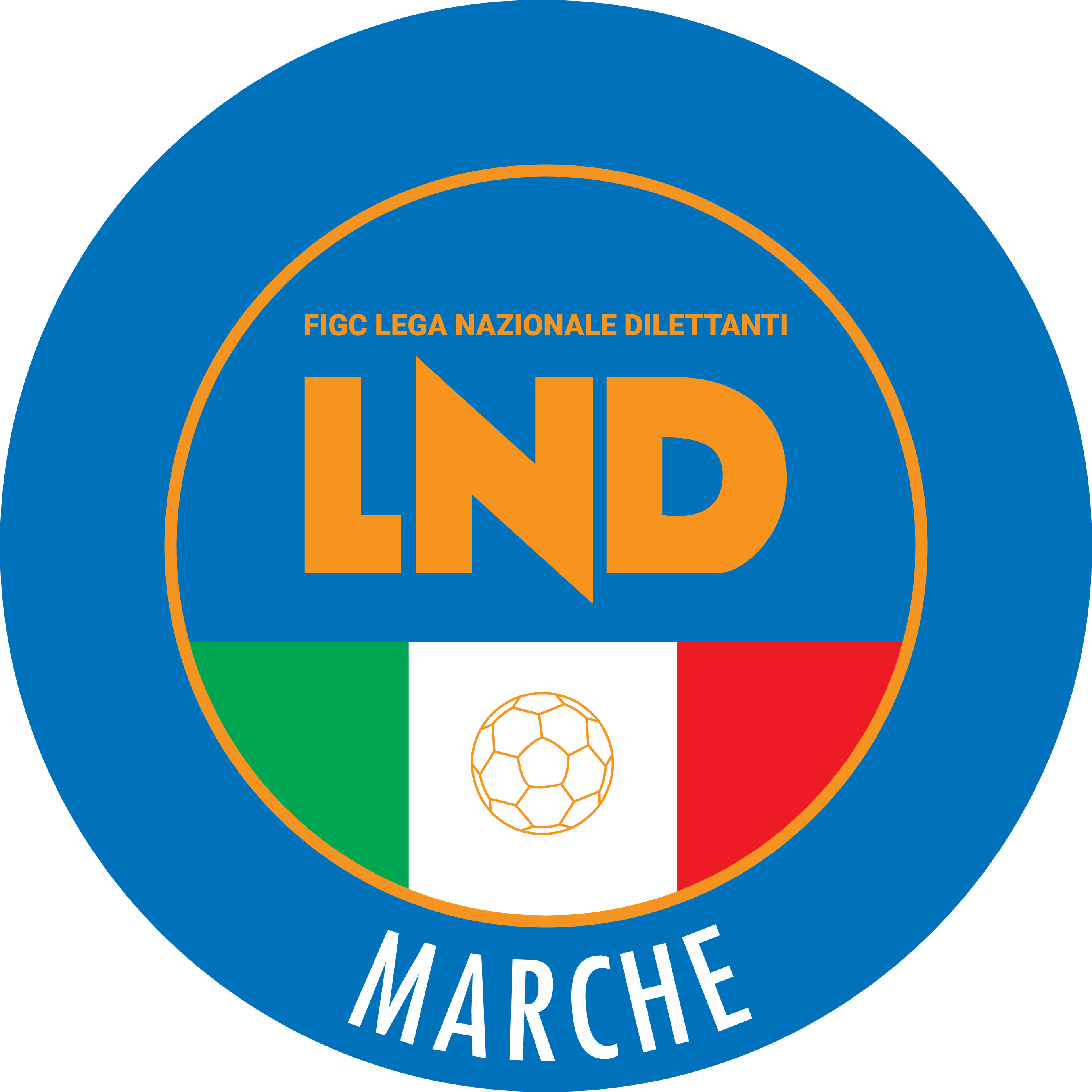 Federazione Italiana Giuoco CalcioLega Nazionale DilettantiCOMITATO REGIONALE MARCHEVia Schiavoni, snc - 60131 ANCONACENTRALINO: 071 285601 - FAX: 071 28560403sito internet: marche.lnd.ite-mail: c5marche@lnd.itpec: c5marche@pec.figcmarche.itTelegram: https://t.me/lndmarchec5Stagione Sportiva 2023/2024Comunicato Ufficiale N° 45 del 22/11/2023Stagione Sportiva 2023/2024Comunicato Ufficiale N° 45 del 22/11/2023MatricolaCalciatoreNascitaMatricolaSocietà5372063ANGELOZZI PAOLO25.01.2001914.465POL.   CASTIGNANO A.S.D.3819021BERRETTONI MATTEO24.12.199063.497A.S.D. S.CLAUDIO3870798CHIAPPA NICHOLAS29.05.1998918.934A.S.D. CASTELBELLINO CALCIO 55443493DI FILIPPO MARCO22.06.1997700007A.S.D. FOLGORE CASTELRAIMON3737739GALLI GUIDO19.09.198775.969U.S.D. SANGIORGESE M.RUBBIA4167945MONNO MICHELE21.09.1993918.900A.S.D. SASSOFERRATO GENGAGIORGI DANIELE(FUTSAL CASELLE) IESARI MAURO(INVICTA FUTSAL MACERATA) COSTANTINI MASSIMO(FUTSAL CASELLE) VECCHIOLA FEDERICO(REAL SAN GIORGIO) FRANCAVILLA MATTEO(BAYER CAPPUCCINI) TORQUATI LUCA(TRE TORRI A.S.D.) DE CAROLIS MATTEO(FUTSAL CASELLE) FRANCAVILLA MATTEO(BAYER CAPPUCCINI) GIORDANINO JUAN PABLO(JESI) DE CAROLIS MATTEO(FUTSAL CASELLE) SESTILI NICCOLO(FUTSAL CASELLE) BOUTIMAH ISMAIL(INVICTA FUTSAL MACERATA) MATTIOLI GIULIO(PIANACCIO) PAOLINI LORENZO(REAL SAN GIORGIO) LATINI DIEGO(TRE TORRI A.S.D.) TRAINI SERGIO(FUTSAL CASELLE) BATTISTELLI GIANMARCO(POL.CAGLI SPORT ASSOCIATI) BONFIGLI PAOLO(BAYER CAPPUCCINI) IOIO ALESSIO(FUTSAL MONTEMARCIANO C5) CASSANO ALESSIO(JESI) MATTIOLI CRISTIAN(PIANACCIO) RAHALI AIMEN(PIETRALACROCE 73) ABBRUCIATI ROBERTO(ALMA JUVENTUS FANO) PARFENYUK RICHARD(INVICTA FUTSAL MACERATA) MARCHIONNI FRANCESCO(POL.CAGLI SPORT ASSOCIATI) MOCHI MASSIMO(POL.CAGLI SPORT ASSOCIATI) DEL GATTO GIONATA(REAL SAN GIORGIO) SquadraPTGVNPGFGSDRPEA.S.D. NUOVA JUVENTINA FFC27109014522230U.S. TRE TORRI A.S.D.22107124634120A.S.D. POL.CAGLI SPORT ASSOCIATI20106224938110ASD.P. ALMA JUVENTUS FANO2010622271980A.S.D. JESI1910613322390A.S.D. MONTELUPONE CALCIO A 51710523393900A.S.D. PIETRALACROCE 731610514353050U.S. PIANACCIO1510505332670A.S.D. FUTSAL CASELLE1510505343400A.S.D. BAYER CAPPUCCINI13104154043-30A.S.D. FUTSAL MONTEMARCIANO C58102264046-60A.S.D. INVICTA FUTSAL MACERATA6101364255-130A.S.D. FUTSAL MONTURANO2100282142-210A.S. REAL SAN GIORGIO1100192153-320Squadra 1Squadra 2A/RData/OraImpiantoLocalita' ImpiantoIndirizzo ImpiantoALMA JUVENTUS FANOTRE TORRI A.S.D.A24/11/2023 21:305454 C.COPERTO C.TENNIS LA TRAVEFANOVIA VILLA TOMBARIFUTSAL MONTEMARCIANO C5POL.CAGLI SPORT ASSOCIATIA24/11/2023 21:305041 PALLONE GEODETICO LOC. MARINAMONTEMARCIANOVIA GRAZIA DELEDDAFUTSAL MONTURANOPIETRALACROCE 73A24/11/2023 21:455638 PALAZZO DELLO SPORTMONTE URANOVIA OLIMPIADIINVICTA FUTSAL MACERATAREAL SAN GIORGIOA24/11/2023 21:305286 PALESTRA C.SPORTIVO"DON BOSCO"MACERATAVIA ALFIERI SNCJESIBAYER CAPPUCCINIA24/11/2023 21:305008 PALESTRA RAFFAELA CARBONARIJESIVIA DEI TESSITORIMONTELUPONE CALCIO A 5PIANACCIOA24/11/2023 22:005262 TENSOSTRUTTURA CALCIO A 5MONTELUPONEVIA ALESSANDRO MANZONINUOVA JUVENTINA FFCFUTSAL CASELLEA24/11/2023 22:005736 CAMPO C/5 "GIUSEPPE TEMPERINI"MONTEGRANAROVIA B.ROSSI SNCData GaraN° Gior.Squadra 1Squadra 2Data Orig.Ora Var.Ora Orig.Impianto24/11/20239 AACLI VILLA MUSONEPOLISPORTIVA VICTORIA25/11/202321:3015:30Data GaraN° Gior.Squadra 1Squadra 2Data Orig.Ora Var.Ora Orig.Impianto01/12/202310 AU.MANDOLESI CALCIOREAL EAGLES VIRTUS PAGLIA21:30PALESTRA "ITIS" MONTANI FERMO VIA SALVO D'ACQUISTOBUCCHINI NICOLA(LUCREZIA CALCIO A 5) BELLO BURZO CARLO(POLISPORTIVA UROBORO) STRINO GIUSEPPE(REAL FABRIANO) SANTILLI ALESSIO(FERMANA FUTSAL 2022) DI RUSSO GUIDO(REAL EAGLES VIRTUS PAGLIA) PERUGINI PAOLO(ACLI VILLA MUSONE) MARCHEGIANI MASSIMO(AURORA TREIA) FERMANI LUCA(ACLI AUDAX MONTECOSARO C5) PISCOPO EDOARDO(ACLI VILLA MUSONE) SILEONI TOMMASO(AURORA TREIA) CARBONARI ALESSIO(NUOVA OTTRANO 98) BISEGNA ALESSANDRO(POLISPORTIVA UROBORO) SILMI HAMZA(ROCCAFLUVIONE) CORVINI GIANLUCA(BORGOROSSO TOLENTINO) MAMMOLI ROCCO(CASTELBELLINO CALCIO A 5) DI TORO NICHOLAS(FUTSAL CAMPIGLIONE) PETRUCCI LORENZO(POLISPORTIVA UROBORO) CRESCENTINI SIMONE(REAL FABRIANO) GAMBUCCI MATTEO(REAL FABRIANO) GIRONACCI DIEGO(U.MANDOLESI CALCIO) IACONI MIRKO(ASCOLI CALCIO A 5) FAVALE ANTONIO(BORGOROSSO TOLENTINO) ORIHUELA DE LA TOR ALEXANDER ADRI(BORGOROSSO TOLENTINO) D ORSANEO MARCO(CASTELBELLINO CALCIO A 5) TORRESI NICOLA(FERMANA FUTSAL 2022) LO GIUDICE NICOLAS JESUS(GAGLIOLE F.C.) ALLEGREZZA NICOLO(LUCREZIA CALCIO A 5) SARAGA ANDREA(LUCREZIA CALCIO A 5) CERAVOLO ANTONIO(PIEVE D ICO CALCIO A 5) DI RUSSO MATTEO(REAL EAGLES VIRTUS PAGLIA) MBAMBU MBIKI(REAL EAGLES VIRTUS PAGLIA) RAUSO SALVATORE(REAL FABRIANO) CANCRINI GIANLUCA(SAMBENEDETTESE CALCIO A 5) GALOSI LUCA NAZZARENO(ASCOLI CALCIO A 5) PALLOTTINI ROBERTO(ASCOLI CALCIO A 5) CARACINI NICOLA(AURORA TREIA) PACETTI DANIEL(AURORA TREIA) BIONDI MIRKO(AVIS ARCEVIA 1964) BALESTRA LUDOVICO MARIA(CASTELBELLINO CALCIO A 5) QUINZI MATTEO(CSI STELLA A.S.D.) ROSSI MATTIA(CSI STELLA A.S.D.) FODALI SOUHAIB(FUTSAL CAMPIGLIONE) PANTALONE STEFANO(FUTSAL CASTELFIDARDO) MELIFFI NICOLA(PIEVE D ICO CALCIO A 5) CONTI DANIELE(POLISPORTIVA UROBORO) CAGGIANO LUCA(REAL EAGLES VIRTUS PAGLIA) AL MOUHAJIR SAMIR(ROCCAFLUVIONE) FURLANI GIACOMO(AMICI DEL CENTROSOCIO SP.) BENEDETTO ALEX(AMICI DEL CENTROSOCIO SP.) ANDREOZZI GIACOMO(FIGHT BULLS CORRIDONIA) DOLLANI CRISTIAN(OSIMO FIVE) MASI STEFANO(VERBENA C5 ANCONA) LATINI MIRCO(CANDIA BARACCOLA ASPIO) DISARNO EMILIANO(CARISSIMI 2016) GIANFELICI MANUEL(POLISPORTIVA VICTORIA) BOMBAGIONI ALESSIO(AMICI DEL CENTROSOCIO SP.) GONZALEZ CRESPO JESUS(CALCETTO CASTRUM LAURI) PEREZ MALIA ALVARO(CALCETTO CASTRUM LAURI) BRESCINI ALESSANDRO(CARISSIMI 2016) BROGLIA DAVID(FIGHT BULLS CORRIDONIA) PANETTI NICOLAS(OSIMO FIVE) VOLPE FRANCESCO(FIGHT BULLS CORRIDONIA) MUGLIAROLI ELIA(POLISPORTIVA VICTORIA) SquadraPTGVNPGFGSDRPEA.S.D. CHIARAVALLE FUTSAL2287103515200A.S.D. AMICI DEL CENTROSOCIO SP.178521231490A.S.D. LUCREZIA CALCIO A 51585033622140A.S.D. ACLI MANTOVANI CALCIO A 51584312717100CARISSIMI 2016138413271890A.S.D. PIEVE D ICO CALCIO A 5138413282530A.S.D. CITTA DI OSTRA118323282710A.P.D. VERBENA C5 ANCONA1083141921-20A.S.D. VILLA CECCOLINI CALCIO882242537-120A.S.D. AVIS ARCEVIA 1964782151429-150A.S.D. DINAMIS 1990481161432-180ASD.P. CANDIA BARACCOLA ASPIO180171736-190SquadraPTGVNPGFGSDRPEA.S.D. GAGLIOLE F.C.2287104017230U.S.D. ACLI VILLA MUSONE198611352870A.S.D. POLISPORTIVA VICTORIA1886023418160A.S.D. REAL FABRIANO1685123523120A S D FUTSAL CASTELFIDARDO1384132935-60A.S.D. BORGOROSSO TOLENTINO128404272520A.P. AURORA TREIA983052428-40A.S.D. CASTELBELLINO CALCIO A 5983052328-50A.S. AVENALE882242933-40A.S.D. OSIMO FIVE681341732-150A.S.D. POLISPORTIVA UROBORO481162236-140A.S.D. NUOVA OTTRANO 98381071224-120SquadraPTGVNPGFGSDRPEA.S.D. FERMANA FUTSAL 20222187014719280S.S. CALCETTO CASTRUM LAURI1986114419250A.S.D. ASCOLI CALCIO A 5188602261970A.S.D. FUTSAL CAMPIGLIONE168512332490A.S.D. ROCCAFLUVIONE168512322570SSD AS SAMBENEDETTESE CALCIO A 5148422313100ASR FIGHT BULLS CORRIDONIA882242432-80POL. CSI STELLA A.S.D.782152935-60POL.D. U.MANDOLESI CALCIO782151728-110A.S.D. REAL ANCARIA480441632-160A.S.D. ACLI AUDAX MONTECOSARO C5481161432-180A.S.D. REAL EAGLES VIRTUS PAGLIA280262138-170Squadra 1Squadra 2A/RData/OraImpiantoLocalita' ImpiantoIndirizzo ImpiantoAMICI DEL CENTROSOCIO SP.ACLI MANTOVANI CALCIO A 5A24/11/2023 21:305429 PAL.COM. S.MICHELE AL FIUMEMONDAVIOVIA LORETOAVIS ARCEVIA 1964CITTA DI OSTRAA24/11/2023 21:305113 PALASPORTCASTELLEONE DI SUASAVIA ROSSINILUCREZIA CALCIO A 5VERBENA C5 ANCONAA24/11/2023 21:305428 PALLONE GEODETICO "OMAR SIVORICARTOCETOVIA NAZARIO SAUROPIEVE D ICO CALCIO A 5VILLA CECCOLINI CALCIOA24/11/2023 21:305478 PALASPORT COMUNALEMERCATELLO SUL METAUROVIA IV NOVEMBRECANDIA BARACCOLA ASPIODINAMIS 1990A25/11/2023 15:005022 PALLONE GEODETICO LOC.CANDIAANCONALOCALITA' CANDIACHIARAVALLE FUTSALCARISSIMI 2016A25/11/2023 15:005005 PALAZZO DELLO SPORTCHIARAVALLEVIA FALCONARASquadra 1Squadra 2A/RData/OraImpiantoLocalita' ImpiantoIndirizzo ImpiantoACLI VILLA MUSONEPOLISPORTIVA VICTORIAA24/11/2023 21:305254 PALLONE GEODETICO "F. ORSELLI"POTENZA PICENAVIA DELLO SPORTAVENALENUOVA OTTRANO 98A24/11/2023 22:005281 PALASPORT "LUIGINO QUARESIMA"CINGOLIVIA CERQUATTIBORGOROSSO TOLENTINOPOLISPORTIVA UROBOROA24/11/2023 21:305299 CENTRO SP. POL. "R.GATTARI"TOLENTINOVIA TAGLIAMENTOFUTSAL CASTELFIDARDOCASTELBELLINO CALCIO A 5A24/11/2023 22:155079 PALLONE GEODETICOCASTELFIDARDOVIA GHANDI - FRAZ. CROCETTEGAGLIOLE F.C.OSIMO FIVEA24/11/2023 21:455203 IMPIANTO SPORTIVO POLIVALENTECAMERINOLOC. "LE CALVIE"REAL FABRIANOAURORA TREIAA24/11/2023 21:305066 PALESTRA "FERMI"FABRIANOVIA B.BUOZZISquadra 1Squadra 2A/RData/OraImpiantoLocalita' ImpiantoIndirizzo ImpiantoACLI AUDAX MONTECOSARO C5FUTSAL CAMPIGLIONEA24/11/2023 21:305236 TENSOSTRUTTURA VIA ROSSINIMONTECOSAROVIA ROSSINIASCOLI CALCIO A 5REAL ANCARIAA24/11/2023 21:305710 PALESTRA C5 "MONTICELLI"ASCOLI PICENOVIA DELL IRISFERMANA FUTSAL 2022CALCETTO CASTRUM LAURIA24/11/2023 21:305712 PALESTRA "ITIS" MONTANIFERMOVIA SALVO D'ACQUISTOFIGHT BULLS CORRIDONIAROCCAFLUVIONEA24/11/2023 21:305295 TENSOSTRUTTURA VIA E.MATTEICORRIDONIAVIA E.MATTEIREAL EAGLES VIRTUS PAGLIASAMBENEDETTESE CALCIO A 5A24/11/2023 21:455629 PALAZZO DELLO SPORTSPINETOLIFRAZ.PAGLIARE VIA VECCHIU.MANDOLESI CALCIOCSI STELLA A.S.D.A24/11/2023 21:305631 PALASPORT " PALASAVELLI"PORTO SAN GIORGIOVIA S.VITTORIA, 5Data GaraN° Gior.Squadra 1Squadra 2Data Orig.Ora Var.Ora Orig.Impianto25/11/20239 ACALCETTO NUMANAANKON NOVA MARMI16:3016:0025/11/20239 ASAN BIAGIOSANTA MARIA NUOVA A.S.D.15:3016:0007/12/202311 AVIRTUS AURORA C5ASPIO 200508/12/202321:3012/12/202312 AVALLESINACITTA DI FALCONARA15/12/202321:30Data GaraN° Gior.Squadra 1Squadra 2Data Orig.Ora Var.Ora Orig.Impianto06/12/202311 ACDC 2018GROTTACCIA 200509/12/202321:0015:00Data GaraN° Gior.Squadra 1Squadra 2Data Orig.Ora Var.Ora Orig.Impianto29/11/202310 APOL. SPORT COMMUNICATIONFUTSAL SAMBUCHETO01/12/202321:3021:4506/12/202311 AVAL TENNA UNITEDCALCIO S.ELPIDIO A MARE08/12/202321:3007/12/202311 AFUTSAL RECANATIPOL. SPORT COMMUNICATION08/12/202321:3011/12/202311 AFUTSAL SAMBUCHETOC.F. MACERATESE A.S.D.08/12/202321:1515/12/202312 AAMATORI STESE 2007 SRLMOGLIANESE22:1521:45PALESTRA SCUOLA MEDIA MONTEGRANARO CONT.S.LIBORIO VIA VEREGRENSEBALLONI STEFANO(BOCASTRUM UNITED) STIPA ALESSIO(BOCASTRUM UNITED) BALDUCCI SIMONE(ACQUALAGNA CALCIO C 5) ROTA GIOVANNI(ACQUALAGNA CALCIO C 5) ROSSETTI CLAUDIO(GROTTACCIA 2005) ROSSETTI MARCO(CALCETTO NUMANA) VIGNETTI MAURO(VAL TENNA UNITED) CASAGRANDE MARCO(VALLESINA) VENTURINI OSCAR(ACQUALAGNA CALCIO C 5) GROSSI LEONARDO(RIVIERA DELLE PALME) CINTI MAURO(VAL TENNA UNITED) FINOCCHI MICHELE(SANTA MARIA NUOVA A.S.D.) TORTA LEONARDO(SANTA MARIA NUOVA A.S.D.) COSTANTINI MARCO(ATLETICO ASCOLI 2000) CARTECHINI MIRCO(GROTTACCIA 2005) MOSCA NICOLO(FUTSAL ANCONA) DI GENNARO NICOLA(GIOVANI SANT IPPOLITO) BOTTICELLI PAOLO(VAL TENNA UNITED) SILVESTRI MASSIMILIANO(ATLETICO ASCOLI 2000) ANGELANI ALESSANDRO(FUTSAL ANCONA) TESTA GINO(PICENO UNITED MMX A R.L.) COMPAGNUCCI ROBERTO(PIEDIRIPA C5) RAFFAELLI SIMONE(VALLESINA) BERTI LORENZO(VIRTUS AURORA C5) ONORI DAVIDE(AMICI 84) GIOVAGNONI MICHELE(CALCETTO NUMANA) NATALI LORENZO(FUTSAL RECANATI) DI VENERE ALESSANDRO(OLIMPIA JUVENTU FALCONARA) BIANCHINI MATTEO(POLISPORTIVA FUTURA A.D.) IOTTI GIANLUCA(SAMBENEDETTESE BEACH SOCC) AMARILLI JACOPO(SANTA MARIA NUOVA A.S.D.) UNCINI TOMMASO(SERRALTA) LANDINI NICOLAS(SPECIAL ONE SPORTING CLUB) DAMINATO ENRICO(VAL TENNA UNITED) TANTUCCI ALESSIO(VIRTUS ASD) DOUMI YOUNESSE(AMATORI STESE 2007 SRL) CIARROCCHI DAVIDE(AMICI 84) MICHELETTI MATTIA(ASPIO 2005) LAPATI GIUSEPPE(ATLETICO ASCOLI 2000) IMMOBILE SALVATORE(CALCETTO NUMANA) BALLATORI LEONARDO(CALCIO S.ELPIDIO A MARE) ZEPPIERI NICHOLAS(CALCIO S.ELPIDIO A MARE) ALESSANDRINI ANDREA(CASENUOVE) DUBBINI ALESSIO(CIRCOLO COLLODI CALCIO 5) BAGALINI DAVIDE(CSI MONTEFIORE) JIMENEZ SANCHEZ MIGUEL ANGEL(CSI MONTEFIORE) NAPOLETANI DAVIDE(CSI MONTEFIORE) EUSEPI DAVIDE(FFJ CALCIO A 5) MEHMETI AMARILDO(FUTSAL L.C.) FARAONI LUCA(FUTSAL RECANATI) SAMPAOLESI EMILIANO(FUTSAL SAMBUCHETO) CARDINALI DAVIDE(GIOVANI SANT IPPOLITO) SERRALLEGRI MIRCO(GIOVANI SANT IPPOLITO) GATTICCHI DAVIDE(GNANO 04) TORRESI ALESSANDRO(PIEDIRIPA C5) LUCARELLI LUDOVICO(SPECIAL ONE SPORTING CLUB) URBANI ALESSIO(TRIBALCIO PICENA) LANDI GABRIELE(VIRTUS AURORA C5) FLAMMINI FRANCESCO(VISSO-ALTONERA CALCIO1970) MERENDONI FILIPPO(AUDAX CALCIO PIOBBICO) HALIMI MENSUR(ANKON NOVA MARMI) BULDRINI LORENZO(CASTELRAIMONDO CALCIO A 5) RIDOLFI ALESSANDRO(AUDAX CALCIO PIOBBICO) RENGHI ALDO(AUDAX CALCIO PIOBBICO) CENTAMORE RICCARDO(CDC 2018) BLASI GUGLIELMO(AUDAX CALCIO PIOBBICO) TUSHA EDVIN(AUDAX CALCIO PIOBBICO) BAFFI RICCARDO(CITTA DI FALCONARA) MONTERVINO SIMONE(CITTA DI FALCONARA) FETH ANOUAR(FABRIANO CALCIO A 5 2023) EJLLI FATJON(VADO C5) SCAGLIONI DIEGO(VADO C5) TESTA PASQUALE(GLS DORICA AN.UR) TONTARELLI ALESSANDRO(GLS DORICA AN.UR) LUCHETTI ALESSANDRO(SAN BIAGIO) PASQUINI ALEX(SAN BIAGIO) SquadraPTGVNPGFGSDRPEURBINO CALCIO A 52086204215270GIOVANI SANT IPPOLITO1785213219130A.S.D. URBANIA CALCIO1575022514110A.S.D. AUDAX CALCIO PIOBBICO148422312920A.S.D. CIARNIN137412312470VALMISA FUTSAL A.S.D.117322211380A.S.D. VADO C5107313212010A.S.D. MONTECCHIO SPORT97304292900A.S.D. ACQUALAGNA CALCIO C 5882242916130A.S.D. SPECIAL ONE SPORTING CLUB872231422-80A.S.D. FFJ CALCIO A 5782152032-120A.S.D. GNANO 04471152230-80A.S.D. OLIMPIA JUVENTU FALCONARA070071165-540SquadraPTGVNPGFGSDRPEA.S.D. SAN BIAGIO2187013817210A.S.D. ANKON NOVA MARMI1986113515200A.S.D. POLVERIGI C51986112513120A.S.D. ASPIO 2005188602292360CIRCOLO COLLODI CALCIO 51585033520150A.S.D. CASENUOVE128404272700A.S. CALCETTO NUMANA118323252320S.S. VIRTUS AURORA C51083142124-30POL. SANTA MARIA NUOVA A.S.D.882242632-60A.S.D. VALLESINA882241833-150A.S.D. CITTA DI FALCONARA782152542-170A.S.D. FUTSAL ANCONA581251730-130POLISPORTIVA FUTURA A.D.481162031-110A.S.D. GLS DORICA AN.UR380351627-110SquadraPTGVNPGFGSDRPEPOL. SERRALTA2287103912270A.S.D. FRASASSI C51986114936130A.S.D. CDC 20181585033621150A.S.D. FOLGORE CASTELRAIMONDO1575023727100A.S. CASTELRAIMONDO CALCIO A 5137412201640A.S.D. CANTINE RIUNITE CSI117322272160C.U.S. CAMERINO A.S.D.1173221923-40A.S.D. GROTTACCIA 20051083143236-40FABRIANO CALCIO A 5 202398305343220A.F.C. ANGELI973042429-50VISSO-ALTONERA CALCIO1970371063654-180VIRTUS ASD371062244-220POL. FIUMINATA070071842-240SquadraPTGVNPGFGSDRPEA.S.D. FUTSAL RECANATI187601309210A.S.D. CAPODARCO CASABIANCA C5187601302190A.S.D. FUTSAL SAMBUCHETO1785214424200S.S.D. AMATORI STESE 2007 SRL1675113521140A.S.D. C.F. MACERATESE A.S.D.168512352960S.S.D. MOGLIANESE108314282530PIEDIRIPA C51083142526-10A.S.D. CALCIO S.ELPIDIO A MARE1073132023-30A.P.D. BOCA CIVITANOVA A.882242425-10A.S.D. FROG S CLUB SPORT772141532-170A.S.D. POL. SPORT COMMUNICATION67133262600A.S.D. VAL TENNA UNITED170161533-180A.S.D. VIS CIVITANOVA070071245-330SquadraPTGVNPGFGSDRPEA.S.D. BOCASTRUM UNITED2287105312410A.S.D. FUTSAL VIRE GEOSISTEM ASD2287103516190A.S.D. SPORTING GROTTAMMARE2187014722250S.S.D. PICENO UNITED MMX A R.L.168512252140CSI MONTEFIORE158503312470A.S.D. ATLETICO ASCOLI 2000138413212010A.S.D. ACQUAVIVA CALCIO128404292630A.S.D. AMICI 841083142627-10A.S.D. RIPABERARDA983052437-130A.S. RIVIERA DELLE PALME782151726-90A.S.D. FUTSAL L.C.782152234-120ASR SAMBENEDETTESE BEACH SOCC481161738-210A.S.D. TRUENTIN LAMA481161540-250A.S.D. TRIBALCIO PICENA180172140-190Squadra 1Squadra 2A/RData/OraImpiantoLocalita' ImpiantoIndirizzo ImpiantoACQUALAGNA CALCIO C 5VADO C5A24/11/2023 21:305482 PALASPORT COMUNALEACQUALAGNAVIA ALDO GAMBA SNCAUDAX CALCIO PIOBBICOVALMISA FUTSAL A.S.D.A24/11/2023 21:005484 PALASPORT COMUNALE CALCIO 5PIOBBICOVIA GIOVANNI XXIIICIARNINSPECIAL ONE SPORTING CLUBA24/11/2023 21:455133 PALESTRA IST.BETTINO PADOVANOSENIGALLIAVIA ANTONIO ROSMINI 22/BGNANO 04URBANIA CALCIOA24/11/2023 21:305493 PALA BIVIOFERMIGNANOVIA DELL'INDUSTRIAMONTECCHIO SPORTGIOVANI SANT IPPOLITOA24/11/2023 21:305423 PALAS.MONTECCHIO "PALADIONIGI"VALLEFOGLIAVIA MAZZINIOLIMPIA JUVENTU FALCONARAFFJ CALCIO A 5A24/11/2023 22:005021 PALASPORT "BADIALI"FALCONARA MARITTIMAVIA DELLO STADIOSquadra 1Squadra 2A/RData/OraImpiantoLocalita' ImpiantoIndirizzo ImpiantoCASENUOVECIRCOLO COLLODI CALCIO 5A24/11/2023 21:305036 PALLONE PRESSOSTATICOOSIMOFRAZ. CASENUOVE DI OSIMOCITTA DI FALCONARAASPIO 2005A24/11/2023 21:155047 PALLONE GEODETICO "L.PAPINI"ANCONAVIA ESINO 122 TORRETTEFUTSAL ANCONAVALLESINAA24/11/2023 21:155023 PALLONE GEODETICO MONTESICUROANCONALOCALITA' NONTESICUROVIRTUS AURORA C5POLISPORTIVA FUTURA A.D.A24/11/2023 21:305089 PALASPORT "ZANNONI 2"JESIVIA ZANNONICALCETTO NUMANAANKON NOVA MARMIA25/11/2023 16:305091 PALLONE GEODETICO MARCELLINUMANAVIA FONTE ANTICA 6SAN BIAGIOSANTA MARIA NUOVA A.S.D.A25/11/2023 15:305137 PALESTRA "ALICE STURIALE"OSIMOVIA MANZONI FZ. S.BIAGIOPOLVERIGI C5GLS DORICA AN.URA27/11/2023 21:305023 PALLONE GEODETICO MONTESICUROANCONALOCALITA' NONTESICUROSquadra 1Squadra 2A/RData/OraImpiantoLocalita' ImpiantoIndirizzo ImpiantoVISSO-ALTONERA CALCIO1970FABRIANO CALCIO A 5 2023A24/11/2023 21:005305 "DEL LAGHETTO" PALOMBARE C5VISSOVIA PALOMBARE SNCANGELIC.U.S. CAMERINO A.S.D.A25/11/2023 17:005116 PALESTRA CONUMALE DI C5ROSORAVIA MONTESSORI LOC. ANGELICDC 2018FIUMINATAA25/11/2023 15:005139 PALESTRA POLO SCOLASTICO MICSMAIOLATI SPONTINIVIA VENEZIA 43FOLGORE CASTELRAIMONDOSERRALTAA25/11/2023 15:005238 PALAZZETTO DELLO SPORTCASTELRAIMONDOVIA GRAMSCI-VIA FEGGIANIGROTTACCIA 2005CANTINE RIUNITE CSIA25/11/2023 15:005297 CENTRO SPORTIVO "SAN SERGIO"CINGOLIVIA SAN SERGIO FZ. GROTTACCIAVIRTUS ASDCASTELRAIMONDO CALCIO A 5A25/11/2023 18:005015 PALESTRA COMUNALECUPRAMONTANAVIA MARIO RIDOLFISquadra 1Squadra 2A/RData/OraImpiantoLocalita' ImpiantoIndirizzo ImpiantoC.F. MACERATESE A.S.D.POL. SPORT COMMUNICATIONA24/11/2023 22:005268 "I LUDI DI APOLLO" (COPERTO)MACERATAVIA VOLTURNO-PIEDIRIPACAPODARCO CASABIANCA C5AMATORI STESE 2007 SRLA24/11/2023 21:305711 PALESTRA COMUNALE CAPODARCOFERMOVIA INDIPENDENZA-CAPODARCOFROG S CLUB SPORTPIEDIRIPA C5A24/11/2023 21:305623 PALESTRA SC.MEDIA B.ROSSELLIPORTO SAN GIORGIOVIA PIRANDELLOFUTSAL RECANATICALCIO S.ELPIDIO A MAREA24/11/2023 21:305294 CENTRO SPORTIVO RECANATESERECANATIVIA ALDO MOROFUTSAL SAMBUCHETOVIS CIVITANOVAA24/11/2023 21:155300 IMPIANTO C5 "SAN LIBERATO"MONTECASSIANOLOC. SAN LIBERATOVAL TENNA UNITEDBOCA CIVITANOVA A.A24/11/2023 21:305678 CAMPO COPERTO RIONE MURATOFERMOVIA SIBILLA 2CSquadra 1Squadra 2A/RData/OraImpiantoLocalita' ImpiantoIndirizzo ImpiantoPOL. SPORT COMMUNICATIONFUTSAL SAMBUCHETOA29/11/2023 21:305674 PALESTRATORRE SAN PATRIZIOVIA MANZONISquadra 1Squadra 2A/RData/OraImpiantoLocalita' ImpiantoIndirizzo ImpiantoACQUAVIVA CALCIOCSI MONTEFIOREA24/11/2023 21:455611 PALAZZETTO DELLO SPORTACQUAVIVA PICENAVIA COLLE CIMINO 9AMICI 84TRUENTIN LAMAA24/11/2023 21:005731 PALAROZZIFOLIGNANOPIAZZA S. D'ACQUISTOATLETICO ASCOLI 2000RIPABERARDAA24/11/2023 20:455707 CAMPO COPERTO EZIO GALOSIASCOLI PICENOLOC.MONTEROCCO VIA A.MANCINIFUTSAL L.C.FUTSAL VIRE GEOSISTEM ASDA24/11/2023 21:005699 PALASPORT COMUNALEMONSAMPOLO DEL TRONTOVIA CORRADIRIVIERA DELLE PALMETRIBALCIO PICENAA24/11/2023 21:305696 PALASPORT SPECASAN BENEDETTO DEL TRONTOVIA DELLO SPORTSAMBENEDETTESE BEACH SOCCSPORTING GROTTAMMAREA24/11/2023 21:005605 CAMPO SCOPERTOCASTIGNANOCENTRO ABITATOBOCASTRUM UNITEDPICENO UNITED MMX A R.L.A25/11/2023 16:005665 PALESTRA C5 CASTORANOCASTORANOLOC. ROCCHETTAQUINELLATO CARLOS HENRIQUE(GLS DORICA AN.UR) BARTOLINI AURORA(GLS DORICA AN.UR) CARDONE LUCIA(CARISSIMI 2016) VAGNONI GIULIA(RIPABERARDA) SILVESTRINI MONICA(SANTANGIOLESE) SquadraPTGVNPGFGSDRPEA.D.P. SANTA MARIA APPARENTE187601568480A.S.D. GLS DORICA AN.UR1886024615310A.S.D. PIANDIROSE1675114421230A.S.D. ASD KAPPABI POTENZAPICENA1575022919100A.S.D. CENTRO SPORTIVO SUASA157502241680A.S.D. RIPABERARDA1585032427-30CARISSIMI 20161374123315180A.S.D. POLISPORTIVA BOCA S.E.M.1083143132-10A.S.D. GRADARA CALCIO983052328-50A.S.D. POTENZA PICENA772141115-40A.S.D. SANTANGIOLESE682062443-190POL. KAIROS 3 MONTI07007835-270POL. GROTTESE A.S.D.-17007988-791Squadra 1Squadra 2A/RData/OraImpiantoLocalita' ImpiantoIndirizzo ImpiantoGROTTESE A.S.D.ASD KAPPABI POTENZAPICENAA24/11/2023 21:305745 CAMPO C5 "NITRO"RAPAGNANOSTRADA FERMANA FALERIENSE, 52PIANDIROSEPOTENZA PICENAA24/11/2023 21:155459 PALAZZETTO DELLO SPORTSANT'IPPOLITOVIA ROMA, SNCCARISSIMI 2016GRADARA CALCIOA25/11/2023 18:305454 C.COPERTO C.TENNIS LA TRAVEFANOVIA VILLA TOMBARIPOLISPORTIVA BOCA S.E.M.POL. KAIROS 3 MONTIA25/11/2023 15:305677 PALESTRA DI CASCINARECASCINAREVIA CARDUCCIRIPABERARDACENTRO SPORTIVO SUASAA25/11/2023 20:155707 CAMPO COPERTO EZIO GALOSIASCOLI PICENOLOC.MONTEROCCO VIA A.MANCINISANTA MARIA APPARENTESANTANGIOLESEA25/11/2023 17:305280 TENSOSTRUTTURA S.M.APPARENTECIVITANOVA MARCHEVIA LORENZO LOTTOData GaraN° Gior.Squadra 1Squadra 2Data Orig.Ora Var.Ora Orig.Impianto25/11/20239 AOSIMO FIVENUOVA JUVENTINA FFC16:0018:00SERRANY MOSTAFA(JESI) QUATTRINI LORENZO(OSIMO FIVE) ROSSINI LORENZO(ACLI MANTOVANI CALCIO A 5) BANDU ALESSANDRO(ALMA JUVENTUS FANO) PITTORI LEONARDO(JESI) TURBA VITALIY(BORGOROSSO TOLENTINO) CICCARELLI NIKO(JESI) CENTO CHRISTIAN(MONTELUPONE CALCIO A 5) CENTANNI TOMMASO(NUOVA JUVENTINA FFC) LEANDRI LORENZO(OSIMO FIVE) PJESHKA FLAVIO(REAL FABRIANO) MILANI GIANLUCA(PIETRALACROCE 73) REGOLI IACOPO(PIETRALACROCE 73) BUDASSI ALESSIO(ACLI AUDAX MONTECOSARO C5) COZZOLINO JOSEPH(ACLI AUDAX MONTECOSARO C5) QUACQUARINI ANDREA(PIETRALACROCE 73) RENGHINI TOMMASO(PIETRALACROCE 73) SquadraPTGVNPGFGSDRPEA.S.D. ACLI MANTOVANI CALCIO A 52287103613230A.S.D. BORGOROSSO TOLENTINO1986114116250A.S.D. JESI1885304120210A.S.D. FERMANA FUTSAL 20221785214317260A.S.D. REAL FABRIANO178521332490A.S.D. NUOVA JUVENTINA FFC1685124521240A.S.D. MONTELUPONE CALCIO A 51284043621150A.S.D. DINAMIS 1990108314312920A.S.D. CANTINE RIUNITE CSI1083142531-60A.S.D. PIETRALACROCE 73682063050-200A.S.D. ACLI AUDAX MONTECOSARO C5682062042-220CARISSIMI 2016481162644-180A.S.D. OSIMO FIVE481161039-290ASD.P. ALMA JUVENTUS FANO080082070-500Squadra 1Squadra 2A/RData/OraImpiantoLocalita' ImpiantoIndirizzo ImpiantoBORGOROSSO TOLENTINOACLI AUDAX MONTECOSARO C5A25/11/2023 19:005299 CENTRO SP. POL. "R.GATTARI"TOLENTINOVIA TAGLIAMENTOJESICANTINE RIUNITE CSIA25/11/2023 15:305008 PALESTRA RAFFAELA CARBONARIJESIVIA DEI TESSITORIOSIMO FIVENUOVA JUVENTINA FFCA25/11/2023 16:005061 PALLONE GEODETICO - CAMPO N.1OSIMOVIA VESCOVARA, 7ACLI MANTOVANI CALCIO A 5REAL FABRIANOA26/11/2023 11:005121 "PALAMASSIMO GALEAZZI"ANCONAVIA MADRE TERESA DI CALCUTTAALMA JUVENTUS FANOPIETRALACROCE 73A26/11/2023 15:305446 ALMA ARENA CALCIO A CINQUEFANOVIA ROMA 201CARISSIMI 2016DINAMIS 1990A26/11/2023 17:305454 C.COPERTO C.TENNIS LA TRAVEFANOVIA VILLA TOMBARIFERMANA FUTSAL 2022MONTELUPONE CALCIO A 5A26/11/2023 11:005712 PALESTRA "ITIS" MONTANIFERMOVIA SALVO D'ACQUISTOData GaraN° Gior.Squadra 1Squadra 2Data Orig.Ora Var.Ora Orig.Impianto30/11/20232 RCARISSIMI 2016AUDAX 1970 S.ANGELO26/11/202317:0018:00Data GaraN° Gior.Squadra 1Squadra 2Data Orig.Ora Var.Ora Orig.Impianto25/11/20232 RMONTELUPONE CALCIO A 5ACLI MANTOVANI CALCIO A 518:0018:30Data GaraN° Gior.Squadra 1Squadra 2Data Orig.Ora Var.Ora Orig.Impianto26/11/20232 RNUOVA JUVENTINA FFCFUTSAL VIRE GEOSISTEM ASD25/11/202315:3017:0030/11/20232 RTRE TORRI A.S.D.SANGIORGIO25/11/202318:00COMODI GABRIELE(REAL FABRIANO) LANDINI EMANUELE(CARISSIMI 2016) PECORARIO ROBERTO LUIGI(AUDAX 1970 S.ANGELO) LUCCHETTI ALESSANDRO(C.U.S. ANCONA) PAOLINI LORENZO(AMICI DEL CENTROSOCIO SP.) BEDETTI DYLAN(CALCIO A 5 CORINALDO) PERFORI GIULIO(CARISSIMI 2016) ZANNOTTI DANIELE(CSI GAUDIO) FORTE DAVIDE(REAL FABRIANO) MELIS LORENZO(REAL FABRIANO) MANDOZZI LORENZO(TRE TORRI A.S.D.) SquadraPTGVNPGFGSDRPEA.S.D. AMICI DEL CENTROSOCIO SP.218700676610SSDARL ITALSERVICE C5138411369270CARISSIMI 2016983041944-250A.S.D. SPECIAL ONE SPORTING CLUB772132435-110A.S.D. CALCIO A 5 CORINALDO782142639-130G.S. AUDAX 1970 S.ANGELO782142339-160A.S. BULDOG T.N.T. LUCREZIA37105831-230sq.B AMICI DEL CENTROSOCIOsq.B080000000SquadraPTGVNPGFGSDRPEA.S.D. ACLI MANTOVANI CALCIO A 52488008114670C.U.S. ANCONA1886028112690A.S.D. REAL FABRIANO1585036518470A.S.D. JESI1284041325-120A.S.D. OSIMO FIVE1284042248-260A.S.D. MONTELUPONE CALCIO A 5983053342-90A.S.D. CSI GAUDIO682063670-340POL.D. VIRTUS FORTITUDO 1950 SSD0800813115-100SquadraPTGVNPGFGSDRPEA.S.D. C.U.S. MACERATA CALCIO A51785203816220U.S. TRE TORRI A.S.D.128403272430A.S.D. ACLI AUDAX MONTECOSARO C5118322222200A.S.D. SANGIORGIO1083134124170A.S.D. FUTSAL VIRE GEOSISTEM ASD1083132233-110ASR FIGHT BULLS CORRIDONIA98303251960A.S.D. NUOVA JUVENTINA FFC080071148-370sq.B FIGHT BULLS CORRIDONIsq.B080000000Squadra 1Squadra 2A/RData/OraImpiantoLocalita' ImpiantoIndirizzo ImpiantoAMICI DEL CENTROSOCIOsq.BSPECIAL ONE SPORTING CLUBR25/11/2023 16:005447 CAMPO DI C5 ENTRO PAL OLIMPIAMONTEPORZIOVIA RISORGIMENTO 16BULDOG T.N.T. LUCREZIAAMICI DEL CENTROSOCIO SP.R25/11/2023 15:305428 PALLONE GEODETICO "OMAR SIVORICARTOCETOVIA NAZARIO SAUROCALCIO A 5 CORINALDOITALSERVICE C5R25/11/2023 16:005111 CAMPO DI C5 ENTRO SCUOLA EL.RECORINALDOVIA BORGO DI SOTTOCARISSIMI 2016AUDAX 1970 S.ANGELOR30/11/2023 17:005454 C.COPERTO C.TENNIS LA TRAVEFANOVIA VILLA TOMBARISquadra 1Squadra 2A/RData/OraImpiantoLocalita' ImpiantoIndirizzo ImpiantoC.U.S. ANCONACSI GAUDIOR25/11/2023 18:005030 PALLONE GEODETICO CUS ANCONAANCONAVIA GROTTE DI POSATORA 19/AMONTELUPONE CALCIO A 5ACLI MANTOVANI CALCIO A 5R25/11/2023 18:005262 TENSOSTRUTTURA CALCIO A 5MONTELUPONEVIA ALESSANDRO MANZONIREAL FABRIANOVIRTUS FORTITUDO 1950 SSDR25/11/2023 16:005066 PALESTRA "FERMI"FABRIANOVIA B.BUOZZIJESIOSIMO FIVER26/11/2023 10:305008 PALESTRA RAFFAELA CARBONARIJESIVIA DEI TESSITORISquadra 1Squadra 2A/RData/OraImpiantoLocalita' ImpiantoIndirizzo ImpiantoACLI AUDAX MONTECOSARO C5FIGHT BULLS CORRIDONIAR26/11/2023 11:005236 TENSOSTRUTTURA VIA ROSSINIMONTECOSAROVIA ROSSINIFIGHT BULLS CORRIDONIsq.BC.U.S. MACERATA CALCIO A5R26/11/2023 16:005295 TENSOSTRUTTURA VIA E.MATTEICORRIDONIAVIA E.MATTEINUOVA JUVENTINA FFCFUTSAL VIRE GEOSISTEM ASDR26/11/2023 15:305736 CAMPO C/5 "GIUSEPPE TEMPERINI"MONTEGRANAROVIA B.ROSSI SNCTRE TORRI A.S.D.SANGIORGIOR30/11/2023 18:005222 PALASPORT COMUNALESARNANOVIA LUDOVICO SCARFIOTTIData GaraN° Gior.Squadra 1Squadra 2Data Orig.Ora Var.Ora Orig.Impianto26/11/20239 ACALCIO A 5 CORINALDOAMICI DEL CENTROSOCIO SP.11:0015:30Data GaraN° Gior.Squadra 1Squadra 2Data Orig.Ora Var.Ora Orig.Impianto25/11/20239 ABORGO ROSSELLI A.S.D.BORGOROSSO TOLENTINO24/11/202315:30PALASPORT " PALASAVELLI" PORTO SAN GIORGIO VIA S.VITTORIA, 5SquadraPTGVNPGFGSDRPEA.S.D. AMICI DEL CENTROSOCIO SP.188600578490A.S.D. CALCIO A 5 CORINALDO137410363330G.S. AUDAX 1970 S.ANGELO1073123624120C.U.S. ANCONA1073132414100SSDARL ITALSERVICE C597302271980A.S. BULDOG T.N.T. LUCREZIA98232242130U.S. TAVERNELLE471151571-560A.S.D. POL.CAGLI SPORT ASSOCIATI381051548-330A.P.D. CERRETO D ESI C5 A.S.D.17014430-260sq.B AMICI DEL CENTROSOCIOsq.B070000000sq.B ITALSERVICE C5 sq.B070000000SquadraPTGVNPGFGSDRPEA.S.D. C.U.S. MACERATA CALCIO A51976106210520A.S. REAL SAN GIORGIO187600829730A.S.D. GROTTACCIA 20051585023520150A.S.D. CANTINE RIUNITE CSI1374113217150A.S.D. RECANATI CALCIO A 51274033726110A.S.D. ASCOLI CALCIO A 5672042133-120A.S.D. BORGOROSSO TOLENTINO672041331-180ASR FIGHT BULLS CORRIDONIA682052052-320A.S.D. SANGIORGIO170161656-400C.S. BORGO ROSSELLI A.S.D.180161781-640sq.B RECANATI CALCIO A 5 q.B070000000Squadra 1Squadra 2A/RData/OraImpiantoLocalita' ImpiantoIndirizzo ImpiantoCERRETO D ESI C5 A.S.D.ITALSERVICE C5A25/11/2023 19:005101 PALACARIFAC DI CERRETO D'ESICERRETO D'ESIVIA VERDIAMICI DEL CENTROSOCIOsq.BC.U.S. ANCONAA26/11/2023 11:005445 CAMPO SCOPERTOMONDOLFOVIA AMATOBULDOG T.N.T. LUCREZIATAVERNELLEA26/11/2023 11:005428 PALLONE GEODETICO "OMAR SIVORICARTOCETOVIA NAZARIO SAUROCALCIO A 5 CORINALDOAMICI DEL CENTROSOCIO SP.A26/11/2023 11:005301 NUOVO PALASCORINALDOSTR.DEL BURELLO LOC.VAL NEVOLAITALSERVICE C5 sq.BAUDAX 1970 S.ANGELOA26/11/2023 10:305423 PALAS.MONTECCHIO "PALADIONIGI"VALLEFOGLIAVIA MAZZINISquadra 1Squadra 2A/RData/OraImpiantoLocalita' ImpiantoIndirizzo ImpiantoASCOLI CALCIO A 5SANGIORGIOA25/11/2023 18:305707 CAMPO COPERTO EZIO GALOSIASCOLI PICENOLOC.MONTEROCCO VIA A.MANCINIBORGO ROSSELLI A.S.D.BORGOROSSO TOLENTINOA25/11/2023 15:305631 PALASPORT " PALASAVELLI"PORTO SAN GIORGIOVIA S.VITTORIA, 5RECANATI CALCIO A 5 q.BC.U.S. MACERATA CALCIO A5A25/11/2023 18:305294 CENTRO SPORTIVO RECANATESERECANATIVIA ALDO MOROCANTINE RIUNITE CSIRECANATI CALCIO A 5A26/11/2023 16:005206 PALASPORT "GIULIO CHIERICI"TOLENTINOVIA DELLA REPUBBLICAREAL SAN GIORGIOFIGHT BULLS CORRIDONIAA26/11/2023 15:305623 PALESTRA SC.MEDIA B.ROSSELLIPORTO SAN GIORGIOVIA PIRANDELLOSquadra 1Squadra 2A/RData/OraImpiantoLocalita' ImpiantoIndirizzo ImpiantoSAN BIAGIOCASENUOVER27/11/2023 21:455022 PALLONE GEODETICO LOC.CANDIAANCONALOCALITA' CANDIAMEMEDOV JETMIR(BAYER CAPPUCCINI) FATTORINI TOMMASO(SPECIAL ONE SPORTING CLUB) POLZONI GIULIO(BAYER CAPPUCCINI) ROSSINI FRANCESCO(REAL FABRIANO) SquadraPTGVNPGFGSDRPESSDARL ITALSERVICE C52488006113480A.S.D. REAL FABRIANO2187016121400G.S. AUDAX 1970 S.ANGELO138413444130POL. CSI STELLA A.S.D.682062445-210A.S.D. SPECIAL ONE SPORTING CLUB481162140-190A.S.D. BAYER CAPPUCCINI381072778-510Squadra 1Squadra 2A/RData/OraImpiantoLocalita' ImpiantoIndirizzo ImpiantoREAL FABRIANOITALSERVICE C5R25/11/2023 18:305066 PALESTRA "FERMI"FABRIANOVIA B.BUOZZISPECIAL ONE SPORTING CLUBAUDAX 1970 S.ANGELOR25/11/2023 15:305425 CAMPO SCOPERTO TAVERNELLECOLLI AL MEUAUROVIA DEI LECCI-TAVERNELLECSI STELLA A.S.D.BAYER CAPPUCCINIR26/11/2023 11:005699 PALASPORT COMUNALEMONSAMPOLO DEL TRONTOVIA CORRADIData GaraN° Gior.Squadra 1Squadra 2Data Orig.Ora Var.Ora Orig.Impianto23/11/20231 RNUOVA JUVENTINA FFCFERMANA FUTSAL 202220:0019:30Squadra 1Squadra 2A/RData/OraImpiantoLocalita' ImpiantoIndirizzo ImpiantoNUOVA JUVENTINA FFCFERMANA FUTSAL 2022R23/11/2023 20:005736 CAMPO C/5 "GIUSEPPE TEMPERINI"MONTEGRANAROVIA B.ROSSI SNCSquadra 1Squadra 2A/RData/OraImpiantoLocalita' ImpiantoIndirizzo ImpiantoAMICI DEL CENTROSOCIO SP.ACLI MANTOVANI CALCIO A 5R28/11/2023 18:305429 PAL.COM. S.MICHELE AL FIUMEMONDAVIOVIA LORETOFIGHT BULLS CORRIDONIASANGIORGIOR28/11/2023 19:005295 TENSOSTRUTTURA VIA E.MATTEICORRIDONIAVIA E.MATTEIGIORNOMATTINOPOMERIGGIOLunedìChiuso15.00 – 17.00Martedì10.00 – 12.00ChiusoMercoledìChiusoChiusoGiovedì10,00 – 12.00 ChiusoVenerdìChiusoChiusoIl Responsabile Regionale Calcio a Cinque(Marco Capretti)Il Presidente(Ivo Panichi)